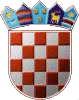 REPUBLIKA HRVATSKA KRAPINSKO-ZAGORSKA ŽUPANIJA      OPĆINA VELIKO TRGOVIŠĆE                OPĆINSKO VIJEĆEKLASA: 021-01/20-01/15UR.BROJ: 2197/05-05-20- 01Veliko Trgovišće, 20.3.2020.	Radi neodgodive potrebe  održavanja sjednice Općinskog vijeća općine Veliko Trgovišće,  ovim putem sazivam 17. sjednicu i predlažem održavanje  na način međusobne telefonske  komunikacije, a sve u cilju sprečavanja i suzbijanja zaraznih bolesti  vezano na aktualnu situaciju širenja COVID 19 virusa, sukladno odlukama, uputama i preporukama Vlade RH i Stožera CZ RH	Za dnevni red sjednice predlažem dvije točke po kojima je neophodno donošenje određenih odluka, a to su:Informacija o zahtjevu davatelja javne usluge prikupljanja komunalnog otpada   EKO FLOR plus d.o.o. za raskid Ugovora o  koncesiji za obavljanje usluge sakupljanja, odvoza i zbrinjavanja miješanog komunalnog otpada i biorazgradivog komunalnog otpada s područja općine Veliko Trgovišće,Odluka o davanju suglasnosti  za   produljenje roka kreditnog zaduženja Dječjem vrtiću Rožica Veliko Trgovišće.SJEDNICU  SAZIVAM  ZA  DAN 24.OŽUJAK 2020.G. (UTORAK) U 19,00 SATI.MOLIM  SVE  VIJEĆNIKE DA U TO VRIJEME BUDU DOSTUPNI NA MOBITELE  TE DA VODE RAČUNA DA IM BATERIJE  NA  ISTIMA  BUDU NAPUNJENE, DA SI OSIGURAJU  BORAVAK NA  LOKACIJI  I PROSTORU GDJE ĆE  NEOMETANO  MOĆI  RAZGOVARATI.   TOČKA 1. Radi malo ograničenih mogućnosti davanja uvodnih obrazloženja po točkama dnevnog reda, ovim putem   iznosim kratki pregled dosadašnjeg tijeka donošenja odluka Vijeća u predmetu ne/davanja suglasnosti na prijedlog  cjenika  za obavljanje javne usluge prikupljanja, odvoza i zbrinjavanja miješanog komunalnog otpada i biorazgradivog komunalnog otpada na području općine V.Trgovišće, koji nam je dostavljen od strane  davatelja predmetne javne usluge:28.siječnja 2018.g. Općinsko vijeće donijelo je Odluku o načinu pružanja javne usluge prikupljanja miješanog komunalnog otpada i biorazgradivog komunalnog otpada na području Općine kojoj je kao kriterij obračuna količine otpada utvrđen volumen spremnika i broj pražnjenja spremnika. Predmetna Odluka donesena je temeljem Zakona o održivom gospodarenju otpadom i Uredbe o gospodarenju komunalnim otpadom („Narodne novine“ broj: 50/17.)Temeljem Odluke navedene pod 1. davatelj javne usluge EKO FLOR plus d.o.o. dana 31.05.2019.g. dostavio je nadležnom tijelu na suglasnost  prijedlog cjenika za obavljanje javne usluge prikupljanja, odvoza i zbrinjavanja miješanog komunalnog otpada i biorazgradivog komunalnog otpada, koji bi se primjenjivao od 01.09.2019.g.Predloženi cjenik Vijeće je razmatralo na svojoj 13.sjednici održanoj 27.06.2019.g. te je odgodilo donošenje odluke po istom dok se ne prikupe dodatne informacije relevantne za donošenje odluke po ovom pitanju.Vijeće je ovo pitanje ponovno razmatralo na 14.sjednici 31.07.2019.g. i ponovno odgodilo donošenje odluke te odlučilo da će se isto pitanje ponovno razmotriti na slijedećoj sjednici na koju će se pozvati kompetentna osoba davatelja javne usluge.Na 15.sjednici 24.10.2019.g. na dnevnom redu ponovno se našlo pitanje suglasnosti na cjenik. Na toj sjednici bio je prisutan i predstavnik davatelja javne usluge. Odluka Vijeća donesena na toj sjednici bila je da se uskrati davanje suglasnosti na predloženi cjenik uz obrazloženje upitne opravdanosti predloženog povećanja cijena.05.rujna 2019.godine Vlada RH donijela je izmjene i dopune Uredbe o gospodarenju komunalnim otpadom  ( Narodne novine broj 84/19.) s rokom usklađivanja odluka  o načinu pružanja usluga zbrinjavanja otpada JLS do 14.12.2019.g.Izmjena Uredbe iz točke 6.daje ovlast predstavničkom tijelu da utvrdi, između ostalog, visinu cijene obvezne minimalne javne usluge (fiksni dio) dok varijabilni dio utvrđuje davatelj javne usluge, a prije primjene  u obvezi je pribaviti suglasnost izvršnog tijela JLS.Slijedom navedenog, na 16. sjednici održanoj 16.12.2019.g., temeljem izmjene Uredbe iz točke 6. Vijeće je donijelo novu Odluku o načinu pružanja  javne usluge prikupljanja miješanog komunalnog otpada i biorazgradivog komunalnog otpada kojom je, u najvažnijim odrednicama, propisana visina cijene obvezne minimalne javne usluge (fiksni dio).Rješenjem Ustavnog suda RH od 29.siječnja pokrenut je postupak ocjene suglasnosti s Ustavom i zakonom Uredbe o izmjeni i dopuni Uredbe o gospodarenju komunalnim otpadom („ Narodne novine broj 84/19.) te do donošenja konačne odluke privremeno se obustavlja izvršenje svih općih i pojedinačnih akata i radnji koje su poduzete temeljem članaka 2., 3., 5. i 8.  Uredbe o izmjeni i dopuni Uredbe o gospodarenju komunalnim otpadom („ Narodne novine broj 84/19.). To konkretno znači da je obustavljena i primjena naše Odluke o načinu pružanja  javne usluge prikupljanja miješanog komunalnog otpada i biorazgradivog komunalnog otpada od 16.12.2019.g., odnosno da je na snazi Odluka o načinu pružanja javne usluge prikupljanja miješanog komunalnog otpada i biorazgradivog komunalnog otpada na području Općine od  28.01.2018.g. i radnje poduzete temeljem iste – a to je zahtjev davatelja javne usluge za davanje suglasnosti na cjenik od 31.5.2019.g.Kako je Vijeće u tri navrata razmatralo davanje suglasnosti na predmetni cjenik i konačno donijelo odluku kojom odbija dati suglasnost, davatelj javne usluge EKO FLOR plus d.o.o zatražio je raskid Ugovora o  koncesiji za obavljanje usluge sakupljanja, odvoza i zbrinjavanja miješanog komunalnog otpada i biorazgradivog komunalnog otpada s područja općine Veliko Trgovišće, sa danom 01.04.2020.g.Slijedom svega naprijed iznesenog, ovo se pitanje ponovno našlo na dnevnom redu sjednice Vijeća te se pozivaju vijećnici da isto razmotre te da se tijekom održavanja sjednice  očituju   o davanju ili odbijanju davanja suglasnosti na predloženi cjenik za obavljanje javne usluge prikupljanja i zbrinjavanja miješanog komunalnog otpada i biorazgradivog komunalnog otpada sa područja općine V.Trgovišće, koji se u prilogu dostavlja.TOČKA 2.Dječji vrtić Rožica obratio se osnivaču sa zahtjevom za davanjem suglasnosti za produženje roka kreditnog zaduženja iz razloga što je postupak realizacije i doznake sredstava potpore prema   Ugovoru o financiranju projekta rekonstrukcije-dogradnje Dječjeg vrtića Rožica V.Trgovišće  unutar Mjere 07 „Temeljne usluge i obnova sela u ruralnim područjima „iz Programa ruralnog razvoja Republike Hrvatske za razdoblje 2014.-2020, Podmjere 7.4.Operacije 7.4.1.  Ulaganja u pokretanje, poboljšanje ili proširenje lokalnih temeljnih usluga za ruralno stanovništvo, uključujući slobodno vrijeme i kulturne aktivnosti te povezanu infrastrukturu“  još uvijek u tijeku. Pobliže obrazloženje ove točke nalazi se u prilogu. Predlaže se donošenje  odluke o  davanju suglasnosti za  produljenje roka kreditnog zaduženja Dječjem vrtiću Rožica Veliko Trgovišće, do 07.05.2021.godine, u priloženom tekstu.                                                                                                PREDSJEDNIK  							        OPĆINSKOG VIJEĆA						                     Zlatko Žeinski, dipl.oec.     